Variazione limite Versamento Iva Adhoc WindowsEntrare nel programma con data del nuovo esercizio, entrare in Archivi - Progressivi – Altri dati Iva, inserire la valuta, specificare se la Liquidazione è mensile o trimestrale, se si gestisce il Plafond inserire l’import nel campo Plafond iniziale e anche nel campo Plafond residuo, se la liquidazione è trimestrale inserire 1 come percentuale di maggiorazione, inserire 88 come percentuale acconto Iva, inserire 100,00 come versamento minimo e confermare con F10.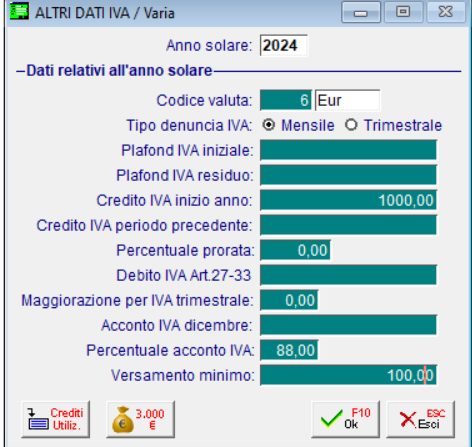 